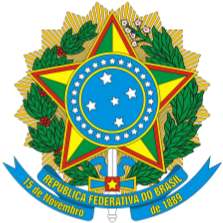 SERVIÇO PÚBLICO FEDERALMINISTÉRIO DA EDUCAÇÃOINSTITUTO FEDERAL DE EDUCAÇÃO, CIÊNCIA E TECNOLOGIA DE ALAGOASCAMPUS PALMEIRA DOS ÍNDIOSEDITAL Nº 01/2019 - PROGRAMA INSTITUCIONAL DE MONITORIA DE CURSOS TÉCNICOS/ SUPERIORESPONTO SORTEADO PARA A PROVA DIDÁTICACURSO MÉDIO TÉCNICO INTEGRADOCURSOS SUPERIORESComissão de SeleçãoCOMPONENTE CURRICULAR/LABORATÓRIODataLocalHorárioBancaAssuntosClube de Leitura27/03/2019Clube Passarinhar13hProfa. Vanúsia AmorimTécnicas de leituraFísica (Atender aos cursos de edificações, eletrotécnica e informática)27/03/2019Sala 4013hProf. Rodrigo Raposo e Profa. Geovana Leis de newton e suas aplicaçõesMatemática (Atender aos cursos de edificações, eletrotécnica e informática)26/03/2019Sala 3113hProfa. Andreia Rodrigues e Profa. AlaneFunção LogaritmaEletricidade27/03/2019Sala 6513hProf. EberthCálculo de tensões e correntes em circuitos mistos resistividade.CAD/Desenho27/03/2019Lab. 397hProf. Maurício, Profa. Jordana e Prof. RobertoPlanos, cortes e fachadasLaboratório de Informática, POO e Programação.28/03/2019Lab. 10213hProfa. Suzy, Profa. Maria Helynne e prof. Emerson LimaElementos básicos da linguagem e sua utilizaçãoCOMPONENTE CURRICULAR/LABORATÓRIODataLocalHorário BancaConteúdos Laboratório de Automação Industrial28/03/2019Lab. 429hProf. Gregory e Prof. Márcio Azevedo10. Tópicos avançados de CLP: módulos analógico, operações em ponto flutuante. Função PWM, concatenação de dadoIntrodução ao Cálculo e Cálculo I27/03/2019Lab. 5313hProf. Alberto HelenoDerivadas e Regras de DerivaçãoCálculo II e III26/03/2019Sala 229hProf. Rodrigo LustosaÁreas e comprimento de arco em coordenadas polaresFísica Geral27/03/2017Sala 2214hProf. Elder SouzaLeis de NewtonTopografiaNão houve inscritosNão houve inscritosNão houve inscritosNão houve inscritosÁlgebra Linear26/03/2019Sala 229hProf. Rodrigo LustosaMatrizesDesenho/CAD27/03/2019Lab. 3913hProf. Maurício, Profa. Jordana e Prof. RobertoPlanos, cortes e fachadas.Geometria descritiva27/03/2019Lab. 3915hProf. Maurício, Profa. Jordana e Prof. RobertoEstudo do PontoFenômeno de Transportes27/03/2019Lab. 639hProfa. TainaraPropriedades dos fluidos